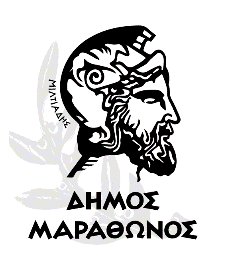                                                       Οικονομική προσφορά για τον διαγωνισμό :                          «ΠΡΟΜΗΘΕΙΑ   ΕΝΟΣ ΚΑΙΝΟΥΡΓΙΟΥ ΜΙΑΜΙΣΗ ΚΑΜΠΙΝΑΣ ΗΜΙΦΟΡΤΗΓΟΥ ΟΧΗΜΑΤΟΣ ΤΥΠΟΥ PICKUP 4X4»Υποβάλλουμε την οικονομική προσφορά μας για τον διαγωνισμό «ΠΡΟΜΗΘΕΙΑ   ΕΝΟΣ ΚΑΙΝΟΥΡΓΙΟΥ ΜΙΑΜΙΣΗ ΚΑΜΠΙΝΑΣ ΗΜΙΦΟΡΤΗΓΟΥ ΟΧΗΜΑΤΟΣ ΤΥΠΟΥ PICKUP 4X4» που έχει προκηρύξει ο δήμος μας.Η προσφορά μας ισχύει και δεσμεύει την εταιρεία μας μέχρι την ………/……/2021Η οικονομική προσφορά μας εμφανίζεται στον παρακάτω πίνακα.…………………………………………………………………………………………………………………………………………………………………..(ποσό ολογράφως)Μαραθώνας ….. / ….. / 2021Ο Προσφέρων                                                [Σφραγίδα Επιχείρησης, Υπογραφή Νόμιμου Εκπροσώπου]ΕΛΛΗΝΙΚΗ ΔΗΜΟΚΡΑΤΙΑΠΕΡΙΦΕΡΕΙΑ ΑΤΤΙΚΗΣΝΟΜΟΣ ΑΤΤΙΚΗΣΔΗΜΟΣ ΜΑΡΑΘΩΝΟΣ                         Προς τον Δήμο ΜαραθώνοςΔΙΕΥΘΥΝΣΗ ΚΑΘΑΡΙΟΤΗΤΑΣ, ΑΝΑΚΥΚΛΩΣΗΣ, ΠΕΡΙΒΑΛΛΟΝΤΟΣ, ΠΡΑΣΙΝΟΥ & ΣΥΝΤΗΡΗΣΗΣ ΥΠΟΔΟΜΩΝ                        Ημερομηνία : ….../…../2021ΠΕΡΙΓΡΑΦΗ ΔΑΠΑΝΗΣΑ/ΑΠΟΣΟΤΗΤΑΜΟΝΑΔΑ ΜΕΤΡΗΣΗΣΤΙΜΗ ΜΟΝΑΔΟΣ (ευρώ )ΔΑΠΑΝΗ(ευρώ )ΗΜΙΦΟΡΤΗΓΟ ΟΧΗΜΑ 4Χ4 ΜΙΑΜΙΣΙ ΚΑΜΠΙΝΑ ΤΥΠΟΥ PICK-UPΗΜΙΦΟΡΤΗΓΟ ΟΧΗΜΑ 4Χ4 ΜΙΑΜΙΣΙ ΚΑΜΠΙΝΑ ΤΥΠΟΥ PICK-UPΗΜΙΦΟΡΤΗΓΟ ΟΧΗΜΑ 4Χ4 ΜΙΑΜΙΣΙ ΚΑΜΠΙΝΑ ΤΥΠΟΥ PICK-UPΗΜΙΦΟΡΤΗΓΟ ΟΧΗΜΑ 4Χ4 ΜΙΑΜΙΣΙ ΚΑΜΠΙΝΑ ΤΥΠΟΥ PICK-UPΗΜΙΦΟΡΤΗΓΟ ΟΧΗΜΑ 4Χ4 ΜΙΑΜΙΣΙ ΚΑΜΠΙΝΑ ΤΥΠΟΥ PICK-UP1ΣΥΝΟΛΟΣΥΝΟΛΟΣΥΝΟΛΟΣΥΝΟΛΟΣΥΝΟΛΟΦΠΑ 24%ΦΠΑ 24%ΦΠΑ 24%ΦΠΑ 24%ΦΠΑ 24%